ОТДЕЛ ПО ОБРАЗОВАНИЮ ПРУЖАНСКОГО РАЙИСПОЛКОМАГУО «ДЕТСКИЙ САД №3 г.Пружаны»Практические рекомендации для родителей:«Все дети талантливы от рождения»18.01.2023г.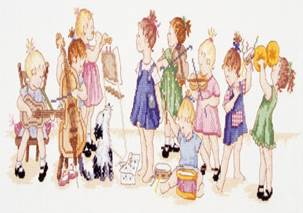 Одаренность человека – это маленький росточек, едва проклюнувшийся из земли и требующий к себе огромного внимания. Необходимо холить и лелеять, ухаживать за ним, сделать всё, чтобы он вырос и дал обильный плод. В. А. СухомлинскийПожалуй, любая мама или папа с первых моментов рождения их ребенка думают о том, что их малыш самый умный, уникальный и лучший.         Известно, что каждый ребенок талантлив, по-своему, но талантлив.Талант похож на жемчужину, заключенную в раковине. Иногда раковины бывают, открыты, и в этом случае талант ребенка очевиден: он прекрасно рисует, поет, сочиняет стихи, музыку, складывает в уме трехзначные числа. Нужно очень постараться, чтоб не заметить очевидного - этот ребенок - талант. Таких детей очень мало. От природы каждый ребенок чем-то одарен. Одарённость—от слова «дар» (дар природы, Божий дар). Вот эту одаренность и необходимо увидеть, и воспитать.Необходимо уметь замечать признаки одаренности, а это не так просто. Музыкально одаренный ребенок не обязательно будет постоянно петь. С точки зрения психологии одаренность имеет как бы два значения — общие умственно-духовные способности и конкретные таланты.Талант в каждом ребенке вызревает по-своему. А вот рецепт помощи развитию талантов весьма схоже: теплые отношения, доверие, любовь и интерес взрослых. Талант может проявляться в различных видах деятельности.Ребенка можно сравнить с зеркалом.Он отражает, а не излучает любовь.Если ему дать любовь, он возвращает её.Если ничего не дать, ничего и не получишь.Необходимо дать ребенку веру в то, что он уникален и может многое - это важный шаг, для того, чтобы одаренность, прежде всего, увидеть. А увидев, не потерять и пытаться развивать, направлять в нужное русло. Самое главное определиться в том, что это, прежде всего, необходимо самому ребенку. Но каждого родителя в первую очередь все-таки интересует какими способностями обладает его ребенок. На что обратить внимание, чтобы понять, чем именно одарен ваш малыш.Несколько рекомендаций родителям:Внимательно наблюдайте за своим ребенком, подмечайте, что именно удается ему легче всего. Поощряйте увлечения и интересы детей в самых разных областях. Если ребенок любит музыку, легко попадает в ритм мелодии или сочиняет свои собственные песни, отведите его в музыкальную студию. Если книгам и другому «умному» времяпровождению он предпочитает активные игры, займитесь с ним спортом и так далее.Проявляйте интерес к его увлечениям, ищите разные способы мотивировать чадо к занятию своим хобби. Чем большую поддержку получит ребенок, тем лучше будет результат.Не ждите скорого результата и настройте ребенка на то, что он не сразу станет лучшим в своем деле. Не стоит критиковать детей, если их опыт оказался не таким удачными, как вы ожидали. Хвалите и поощряйте ребенка за его усилия сделать что-то, а не только за его природный талант или удачу. Здесь терпение и настойчивость должны проявить родители.Не навязывайте ребенку свои интересы. Просто наблюдайте за его выбором. Обычно ребенок сам интуитивно чувствует, в какой сфере у него больше всего способностей. Нередко родители забывают об этой прописной истине, пытаясь через детей претворять в жизнь нереализованные мечты и амбиции. Чтобы этого не происходило, взрослым придется учитывать интересы и желания ребенка, а не свои собственные.Если ребенок отказывается заниматься выбранным ранее видом   деятельности, не стоит ругать его. Постарайтесь разобраться, что это – обычная лень или его привлекает другой вид деятельности? Иногда лучше сменить несколько увлечений, чем годами заставлять ребенка заниматься тем, что не вызывает у него интереса. Настаивая на своем, вы можете надолго отбить у него желание заниматься чем-либо.Верьте в своего ребенка. Не сомневайтесь в ребенке и не сравнивайте его с другими детьми, даже если они объективно делают что-то лучше, иначе ваш малыш может потерять интерес к занятию. Помните, ваш сын или дочь при любой неудаче ждут от вас поддержки, а не осуждения или критики. Если у вас нет сомнений, что у него все получится, эта уверенность обязательно передастся и малышу. Из истории видно, что многие выдающиеся личности достигли высот благодаря поддержке близких."От того, как прошло детство, кто вёл ребенка за руку в детские годы, что вошло в его разум и сердце из окружающего мира - от этого в решающей степени зависит, каким человеком станет сегодняшний малыш". /В. А. Сухомлинский/.Музыкальный руководитель                                                            Т.П.Сёмуха